Державний центр  зайнятостіІвано-Франківський обласний центр зайнятостівул.Деповська, 89-а, м.Івано-Франківськ, 76002, тел.(0342) 75-56-70, факс 75-56-14Е-mail : employment@ifocz.gov.ua Web: http://www.dcz.gov.ua/ifr  Код ЄДРПОУ 0349106215 квітня 2021 року ПресрелізТелеграм-канали Івано-Франківської обласної служби зайнятості  В Івано-Франківській обласній службі зайнятості активно діє Telegram-канал «Hr центр Прикарпаття Робота в Івано-Франківську та області!», до якого можна приєднатись за посиланням https://t.me/robota_frankivsk_robota.Мета створення: ознайомлення з актуальними вакансіями Івано-Франківської області, найкращими пропозиціями від роботодавців, анонсами подій та секретами успішного працевлаштування.Також службою зайнятості області створено Telegram-канал «ІФОЦЗ_ПОВІР У СЕБЕ» https://t.me/povir_u_sebe. Тут розміщується інформація для людей з інвалідністю, які хочуть працювати. Усі матеріали сформовані у вигляді інформаційних повідомлень та публікацій актуальних вакансій по місту Івано-Франківську та області.Якщо ви не знайшли потрібної вакансії – заповніть анкету шукача роботи за посиланнямhttps://docs.google.com/forms/d/e/1FAIpQLSfTKABHw9lAPIinNtH4Ugxv4P-vPnhVWkgDkFPf51A7XV55Gw/viewform?vc=0&c=0&w=1&fbclid=IwAR02wPyjIS5SZUlQOb6drPlPZjKV5ChPGKmT-dUfB5JMKgI9X2wrIbH97jo і в найкоротший термін з вами зв’яжуться фахівці служби зайнятості та повідомлять про результати пошуку вакансій за вашими вимогами.Приєднуйтесь до наших Telegram-каналів! Це пришвидшить пошук роботи вашої мрії!Відділ інформаційної роботи Івано-Франківського обласного центру зайнятостівул. Деповська, 89 ам.Івано-Франківськ, 76002(0342) 755614(097) 7030730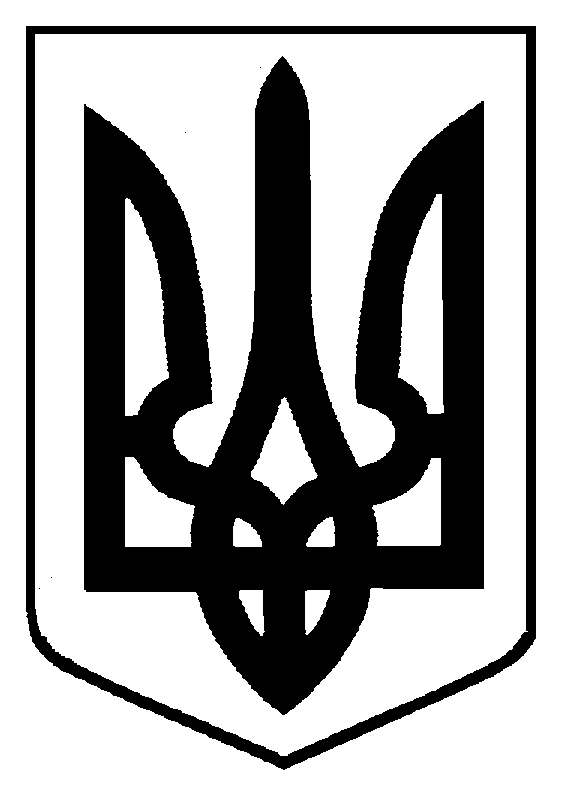 